Выучите вместе с детьми:Я знаю, что надо придумать, Чтоб не было больше зимы, Чтоб вместо высоких сугробов Вокруг зеленели холмы. Смотрю я в стекляшку зеленого цвета, И сразу зима превращается в лето.А. БартоУважаемые родители!Ребенок должен запомнить:Когда открываешь воду в ванной или в кухне, первым отворачивай кран с холодной водой. Чтобы не обжечься, добавляй горячую воду постепенно.Никогда не прикасайся к электрическому прибору (стиральная машина, чайник, фен и т.д.), когда у тебя мокрые руки, потому что вода – хороший проводник электричества, и ты можешь получить сильный удар током.Не трогай экраны включенного телевизора или компьютера. На экране может скопиться статический электрический заряд, и тогда тебя ударит током.       МУНИЦИПАЛЬНОЕ БЮДЖЕТНОЕ   ДОШКОЛЬНОЕ ОБРАЗОВАТЕЛЬНОЕ                  УЧЕРЕЖДЕНИЕ«Детский сад общеразвивающего вида № 27»              ПАМЯТКА ДЛЯ РОДИТЕЛЕЙ               по образовательной теме недели                     «Азбука безопасности»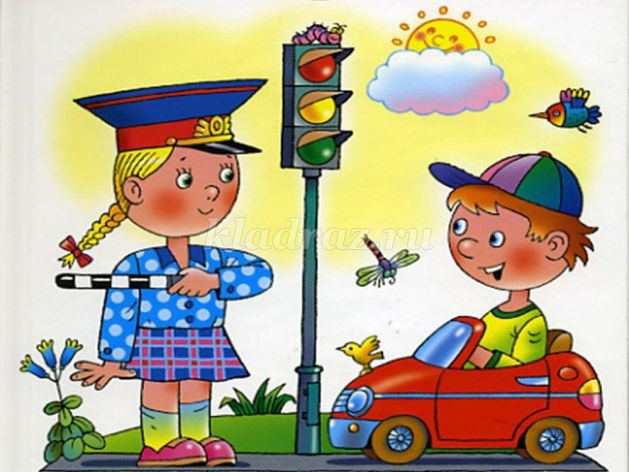 Составила: Белоусова А.А.,воспитатели группы №44-5 летФевраль                Уважаемые родители, мы                   предлагаем Вам игровыезаданияпо теме недели «Азбука безопасности»,которые вы можете выполнить                      с детьми дома.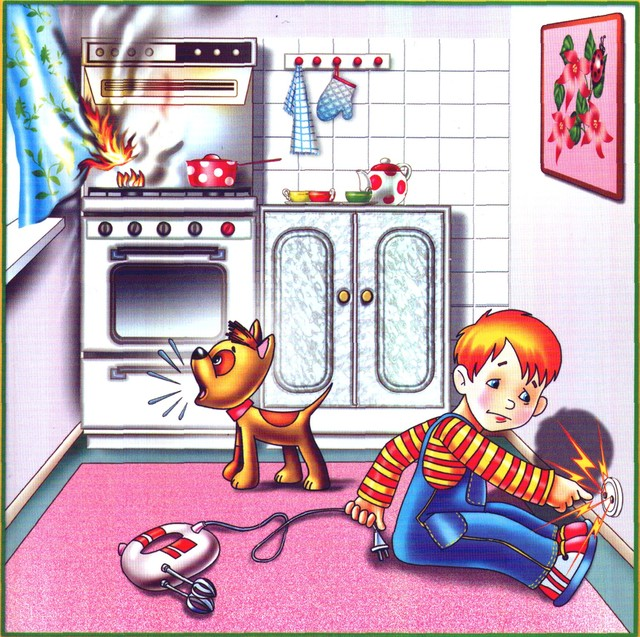                    Чем  можно заняться с ребенком дома:- побеседовать об опасных ситуациях в семье и в детском саду;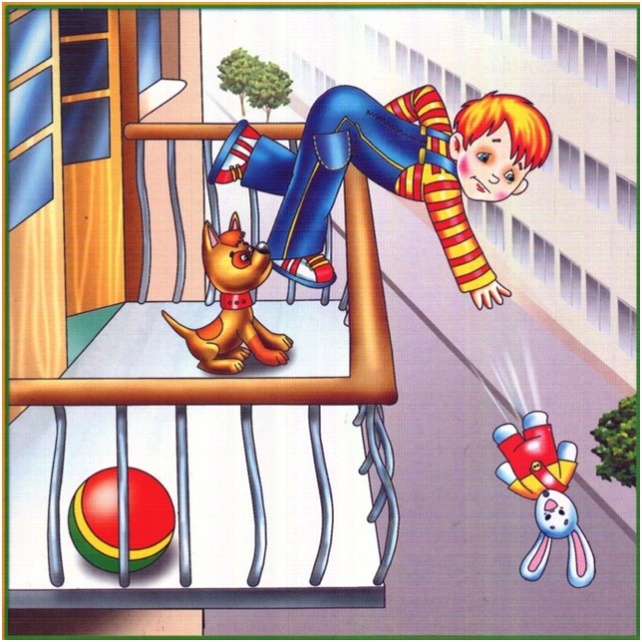 - посмотреть м/ф «Смешарики - азбука безопасности»;- прочитать А.С.Клименко «Происшествие с игрушками»;- совершить прогулки в парке, лесу с целью наблюдения за неживой природой.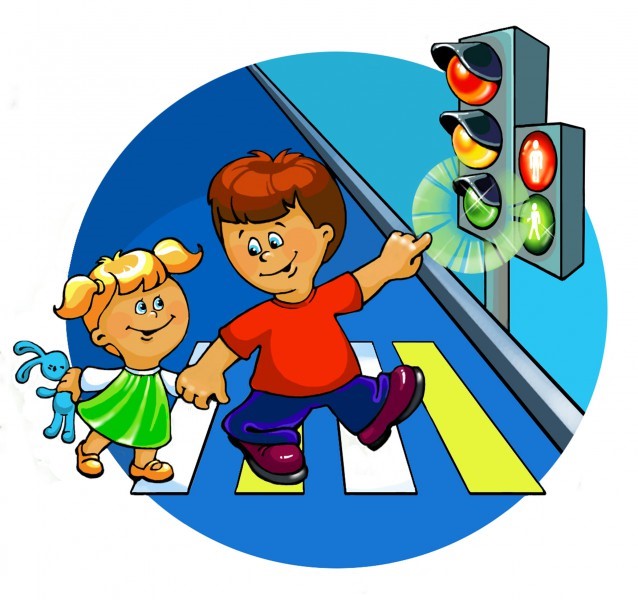 